In exothermic reactions, is the energy of the products less or greater than that of the reactants?In an endothermic reaction, is the energy of the products less than or greater than that of the reactants?Convert each of the following energy units:8.1 kcal to cal2.50 kcal to J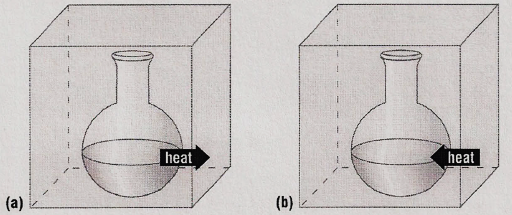 Some substances reacted in two flaskes.  For each stzatement below, choose either Reaction A or Reaction B________  For the substances in the reaction Ech is decreasing________  The reaction could be written     A  +  energy    B________  The reaction could be written  A    B    ∆H = -500kJ________  The  ∆H = + 300 kJ________  The reaction is exothermic________  The reaction would feel cold if you held the flask in your hand.Energy in Chemical ReactionsClassify the following as exothermic or endothermic:550 kJ is releasedThe energy level of the products is higher than that of the reactants.The metabolism of glucose in the body provides energy.The energy level of the products is lower than that of the reactants.125 kJ is absorbed.Classify the following as exothermic or endothermic reaction and give ΔH for each:Gas burning in a Bunsen burner: CH4 + 2O2 → CO2 + 2H2O + 890 kJDehydrating limestone: Ca(OH)2 + 65.3 kJ → CaO + H2OFormation of aluminum oxide and iron from aluminum and iron(III)oxide:2Al + Fe2O3 → Al2O3 + 2Fe + 850 kJCombustion of propane: C3H8 + 5O2 → 3CO2 + 4H2O + 2200 kJFormation of table salt: 2Na + Cl2 → 2NaCl + 2H2O + 819 kJDecomposition of phosphorous pentachloride: PCl5 + 67 kJ → PCl3 + Cl2  Energy in ReactionsCλeMis+ry: http://genest.weebly.com     Stop in for help every day at lunch and Tues &Thurs after school!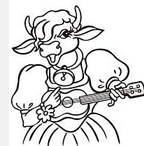 Name_________Period________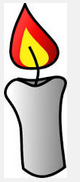 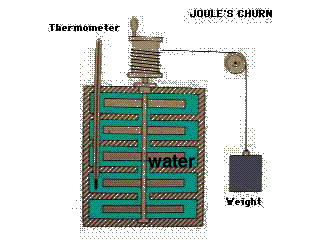 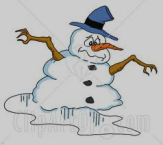 If the candle is the system draw two bars in your bar graph and circle the correct choices: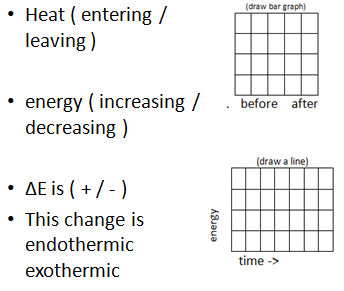 Heat is ( entering / leaving ) the system.If the system is THE AIR above the candleHeat is ( entering / leaving ) .Energy of the system is (increasing / decreasing ).If the water in Joule’s churn is the systemThe change to the system is (exothermic / endothermic ).If the system is THE AIR around the snowmanThe change to the system is (exothermic / endothermic ).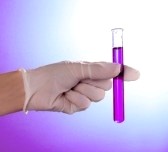 If you mix some Barium Chloride and distilled water in a test tube and hold It in your hand, it feels cold!If you mix some Barium Chloride and distilled water in a test tube and hold It in your hand, it feels cold!If the water and chemicals are defined as the system, the change in energy was ΔE =   (positive / negative )The change was ( exothermic / endothermic)If YOUR HAND is defined as the system, the change in energy was ΔE =   (positive / negative )The change was ( exothermic / endothermic)